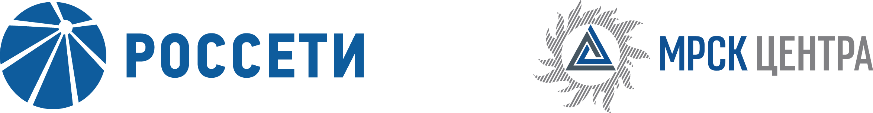 Уведомление №1об изменении условий извещения и документации конкурса в электронной форме, участниками которого могут быть только субъекты малого и среднего предпринимательства (далее – конкурс), на право заключения Договора на оказание услуг по выполнению мероприятий, относящихся к компетенции клиента при осуществлении процедуры технологического присоединения для нужд ПАО «МРСК Центра» (филиала «Тверьэнерго»), (опубликовано на официальном сайте Российской Федерации для размещения информации о размещении заказов www.zakupki.gov.ru, на Единой электронной торговой площадке https://msp.roseltorg.ru № 31907592124 от 28.02.2019 года, а также на официальном сайте ПАО «МРСК Центра» www.mrsk-1.ru в разделе «Закупки»)Организатор конкурса ПАО «МРСК Центра», расположенный по адресу: РФ, 127018, г. Москва, 2-я Ямская ул., д. 4, (контактное лицо: Фомин Роман Владимирович, контактный телефон (4822) 33-62-35, вносит изменения в извещение и документацию конкурса на право заключения Договора на оказание услуг по выполнению мероприятий, относящихся к компетенции клиента при осуществлении процедуры технологического присоединения для нужд ПАО «МРСК Центра» (филиала «Тверьэнерго»)).Внести изменения в извещение и документацию конкурса и изложить в следующей редакции:Дата окончания приема заявок: 19.03.2019 12:00Дата рассмотрения первых частей заявок: 25.03.2019 12:00Дата рассмотрения вторых частей заявок: 01.04.2019 12:00Дата подведения итогов: 02.04.2019 12:00Пункт 8 пп. б) части IV «ИНФОРМАЦИОННАЯ КАРТА ЗАКУПКИ» документации о закупке: «…Дата и время окончания срока, последний день срока подачи Заявок: 12:00 19 марта 2019 года (время московское) …»Пункт 8 пп. в) части IV «ИНФОРМАЦИОННАЯ КАРТА ЗАКУПКИ» документации о закупке: «…Рассмотрение первых частей заявок: Дата начала проведения этапа: с момент направления оператором ЕЭТП заказчику первый частей заявок;Дата окончания проведения этапа: не позднее 25 марта 2019 года …»Пункт 8 пп. е) части IV «ИНФОРМАЦИОННАЯ КАРТА ЗАКУПКИ» документации о закупке: «…Рассмотрение и оценка вторых частей заявок:Дата окончания проведения этапа: 01 апреля 2019 года …»Пункт 8 пп. ж) части IV «ИНФОРМАЦИОННАЯ КАРТА ЗАКУПКИ» документации о закупке: «…Дата подведения итогов закупки: 02 апреля 2019 года …»Пункт 9 части IV «ИНФОРМАЦИОННАЯ КАРТА ЗАКУПКИ» документации о закупке: «…Дата и время окончания срока предоставления участникам закупки разъяснений положений документации о закупке: 13 марта 2019 года, 12:00 (время московское) …»Примечание:По отношению к исходной редакции извещения и документации конкурса на право заключения Договора на оказание услуг по выполнению мероприятий, относящихся к компетенции клиента при осуществлении процедуры технологического присоединения для нужд ПАО «МРСК Центра» (филиала «Тверьэнерго») внесены следующие изменения:изменен крайний срок предоставления участникам закупки разъяснений положений документации о закупке;изменены крайний срок подачи заявок, дата рассмотрения первых частей заявок, дата рассмотрения вторых частей заявок и дата подведения итогов закупки.	В части, не затронутой настоящим уведомлением, Участники руководствуются извещением и документацией конкурса на право заключения Договора на оказание услуг по выполнению мероприятий, относящихся к компетенции клиента при осуществлении процедуры технологического присоединения для нужд ПАО «МРСК Центра» (филиала «Тверьэнерго»), (опубликовано на официальном сайте Российской Федерации для размещения информации о размещении заказов www.zakupki.gov.ru, на Единой электронной торговой площадке https://msp.roseltorg.ru № 31907592124 от 28.02.2019 года, а также на официальном сайте ПАО «МРСК Центра» www.mrsk-1.ru в разделе «Закупки»).Председатель конкурсной комиссии – заместитель генерального директора –директор филиала ПАО «МРСК Центра» – «Тверьэнерго»	                          Мажонц М.Л. 